ISTITUTO COMPRENSIVO STATALE “TOSCANINI”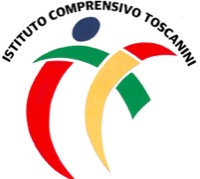 M13/P20:	Modello Dichiarazione dei genitori per partecipazione all’ OPEN DAY I sottoscritti ...............................................................................................genitori dell’alunno/a ..............................................................................frequentante la scuola secondaria di primo grado di …………………. consentono che il/la propria figlio/a partecipi    all’ OPEN DAY del plesso del giorno………………. dalle ore …………. alle ore………...Data ...........................................	                                                       Firma..............................................................................................................................ISTITUTO COMPRENSIVO STATALE “TOSCANINI”M13/P20:	Modello  Dichiarazione dei genitori per partecipazione all’ OPEN DAYI sottoscritti ...............................................................................................genitori dell’alunno/a ..............................................................................frequentante la scuola secondaria di primo grado di …………………….. consentono che il/la propria figlio/a partecipi all’ OPEN DAY del plesso del giorno ……………. dalle ore …………. alle ore ………….   Data ...........................................	                                                         Firma                                                        ............................................................... ...............................................................